That is the new App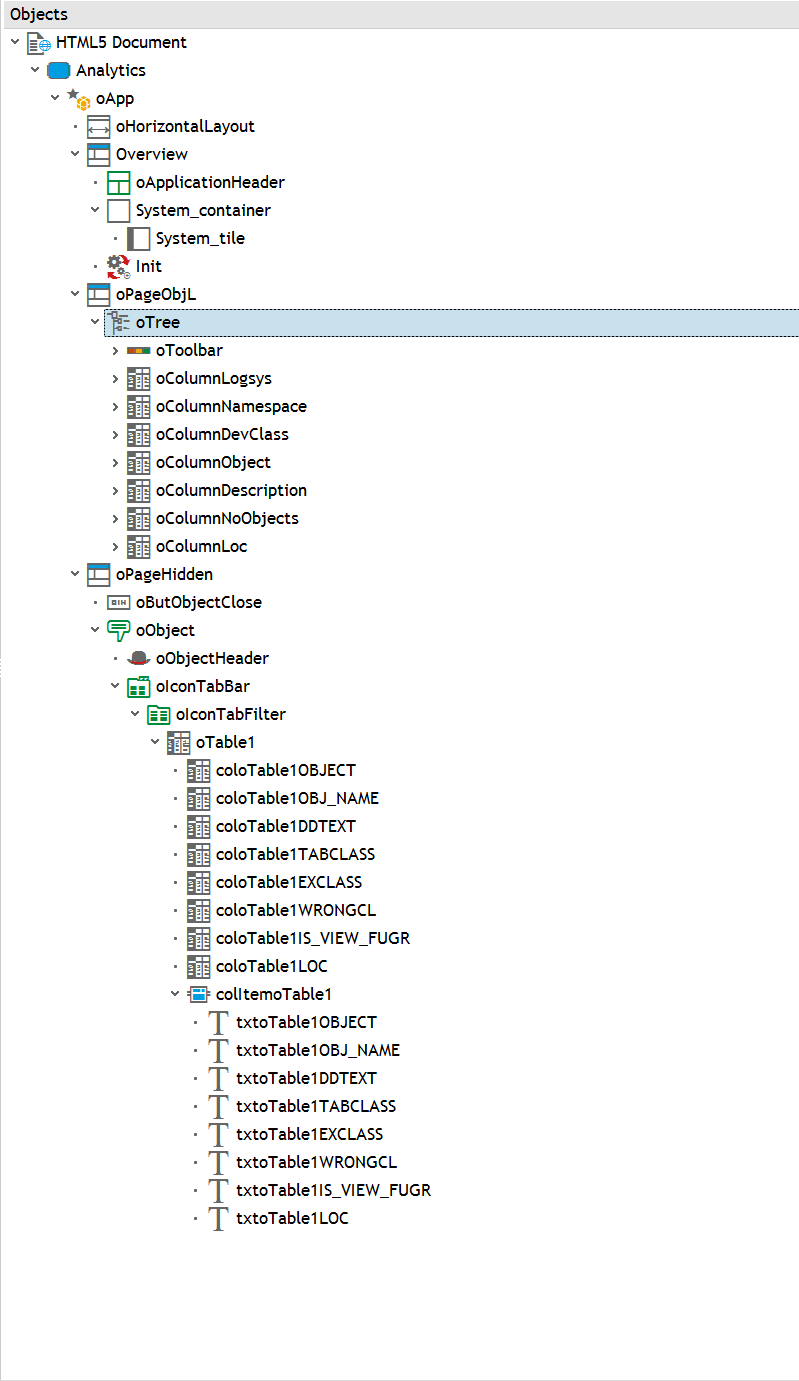 This is the first Page: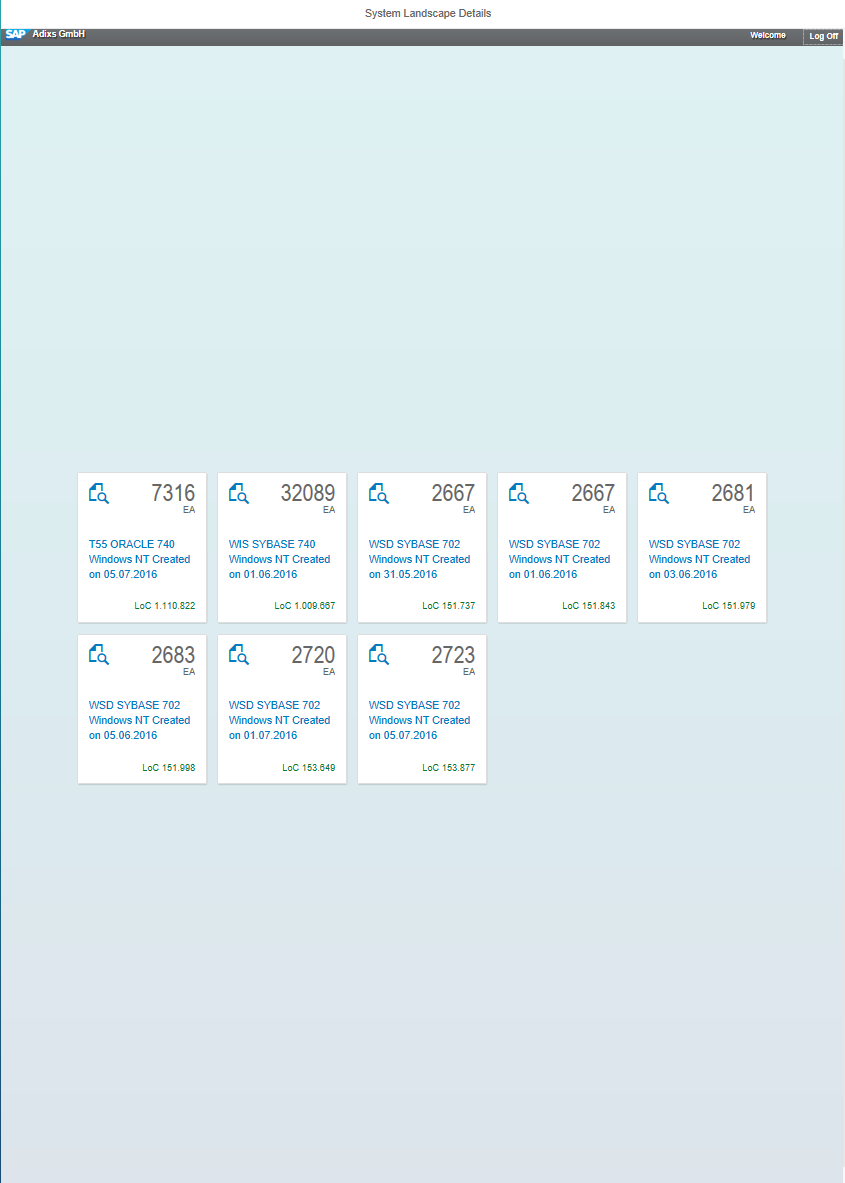 (we already did the logic on this one and it works fine – also in the other app)Press tile will fire thisvar context = oEvent.oSource.getBindingContext();var object = context.getProperty("OBJECT");var method = context.getProperty("METHOD");var parameter = context.getProperty("PARAMETER");var clickedTile = context.getProperty("OBJECT");sap.ui.core.BusyIndicator.show();if (clickedTile !== lastTile){  getOnlineoTree(clickedTile);  lastTile = clickedTile;}else{  oApp.to(oPageObjL);  lastTile = clickedTile;}if (method === '') {    eval(object);} else {    var obj = window[object];    obj[method](parameter);}Now based on the Tile Clocked:I read all the data for this system and convert it to IT_DATA for the TableTree.METHOD build_tree.

  DATA: ls_tree        TYPE /neptune/lib_tre,
        ls_object_tree TYPE /neptune/sapui5_tree,
        it_icon        TYPE STANDARD TABLE OF icon,
        ls_icon        TYPE icon.
  DATA: lt_result TYPE /wcp/analysis_results_t.
  DATA: lv_guid TYPE /wcp/ana_hd-guid.
  DATA: lv_requested_stats TYPE string.
  DATA: lv_identifier TYPE string.
  DATA: lv_identifier1 TYPE string.
  DATA: lt_level1 TYPE /wcp/fi_obj_summary_t.
  DATA: lt_level2 TYPE /wcp/fi_obj_summary_t.
  DATA: lt_level3 TYPE /wcp/fi_obj_summary_t.
  DATA: lt_level4 TYPE /wcp/fi_obj_summary_t.
  DATA: lt_aggregate TYPE /wcp/global_objects_t.
  DATA: lo_handler TYPE REF TO /wcp/cl_analytics_handler.
  FIELD-SYMBOLS: <ls_object> TYPE /wcp/r_nobjcl_s.
  FIELD-SYMBOLS: <ls_result> TYPE /wcp/analysis_results_s.
  FIELD-SYMBOLS: <ls_devclass> TYPE /wcp/c_devclass_alv_s.
  FIELD-SYMBOLS: <ls_namespace> TYPE /wcp/c_namespace_alv_s.
  FIELD-SYMBOLS: <ls_tree> TYPE /wcp/fi_obj_summary_s.
  FIELD-SYMBOLS: <ls_object_type> TYPE /wcp/objct_type_alv_s.
  SPLIT iv_ajax_value AT ':' INTO lv_guid   --- the GUID comes from the tile
                                  lv_identifier1.

  TRY.
      /wcp/cl_db_analytics=>get_result(
        EXPORTING
          iv_guid      = lv_guid
        CHANGING
          ct_result    = lt_result <- this I would like to keep cannot see how ?
      ).
    CATCH /wcp/cx_analytics.
      RETURN.
  ENDTRY.
  READ TABLE lt_result INDEX 1 ASSIGNING <ls_result>.
  CHECK sy-subrc EQ 0.
  CREATE OBJECT lo_handler.
  lo_handler->aggregate_objects( EXPORTING iv_logsys = <ls_result>-logsys
                                          it_table = <ls_result>-objects
                                 CHANGING ct_table = lt_aggregate ).



*------------------------------------------------------------------------*
* BUILD DATA
*------------------------------------------------------------------------*
  REFRESH mt_data.  --- The Tree Internal Table
* Build Tree
  APPEND INITIAL LINE TO lt_level1 ASSIGNING <ls_tree>.
  <ls_tree>-key         =  <ls_result>-logsys.   <-this the Key field im gone get for each level
  <ls_tree>-logsys      =  <ls_result>-logsys.
  <ls_tree>-text        = <ls_result>-text.
  LOOP AT <ls_result>-namespaces ASSIGNING <ls_namespace>.
    APPEND INITIAL LINE TO lt_level2 ASSIGNING <ls_tree>.
    <ls_tree>-parent   = <ls_result>-logsys.
    <ls_tree>-key      = 'NSP' && ':' && <ls_result>-logsys && ':' && <ls_namespace>-namespace && ':' && ' ' && ':' && ' '.
    <ls_tree>-namespace      = <ls_namespace>-namespace.
    <ls_tree>-logsys      =  <ls_result>-logsys.
    <ls_tree>-text        =  <ls_namespace>-descriptn.
    <ls_tree>-no_obj  = <ls_namespace>-cnt_objects.
    <ls_tree>-no_loc  = <ls_namespace>-loc.
    LOOP AT <ls_result>-devclasses ASSIGNING <ls_devclass> WHERE namespace = <ls_namespace>-namespace.
      APPEND INITIAL LINE TO lt_level3 ASSIGNING <ls_tree>.
      <ls_tree>-parent  =  'NSP' && ':' && <ls_result>-logsys && ':' && <ls_namespace>-namespace && ':' && ' ' && ':' && ' '.
      <ls_tree>-key    =  'DEV' && ':' && <ls_result>-logsys && ':' && <ls_namespace>-namespace && <ls_devclass>-devclass && ':' && ' ' .
      <ls_tree>-namespace      = <ls_namespace>-namespace.
      <ls_tree>-logsys      =  <ls_result>-logsys.
      <ls_tree>-devclass      =  <ls_devclass>-devclass.
      <ls_tree>-no_obj   = <ls_devclass>-cnt_objects.
      <ls_tree>-no_loc  = <ls_devclass>-loc.
      <ls_tree>-text       = <ls_devclass>-text.
      LOOP AT <ls_result>-object_types ASSIGNING <ls_object_type>
        WHERE namespace = <ls_namespace>-namespace
          AND devclass  = <ls_devclass>-devclass.
        APPEND INITIAL LINE TO lt_level4 ASSIGNING <ls_tree>.
        <ls_tree>-parent    =  'DEV' && ':' && <ls_result>-logsys && ':' && <ls_namespace>-namespace && <ls_devclass>-devclass && ':' && ' ' .
        <ls_tree>-key       =  'OBT' && ':' && <ls_result>-logsys && ':' &&  <ls_namespace>-namespace &&  ':' && <ls_devclass>-devclass && ':' && <ls_object_type>-object.
        <ls_tree>-namespace = <ls_namespace>-namespace.
        <ls_tree>-logsys    =  <ls_result>-logsys.
        <ls_tree>-devclass  =  <ls_devclass>-devclass.
        <ls_tree>-object    = <ls_object_type>-object.
        <ls_tree>-no_obj    = <ls_object_type>-cnt_objects.
        <ls_tree>-no_loc    = <ls_object_type>-loc.
        <ls_tree>-text      = <ls_object_type>-text.

      ENDLOOP.
    ENDLOOP.

  ENDLOOP.   Filling up the internal table
  APPEND LINES OF lt_level1 TO mt_data.
  APPEND LINES OF lt_level2 TO mt_data.
  APPEND LINES OF lt_level3 TO mt_data.
  APPEND LINES OF lt_level4 TO mt_data.
ENDMETHOD.                    "BUILD_TREE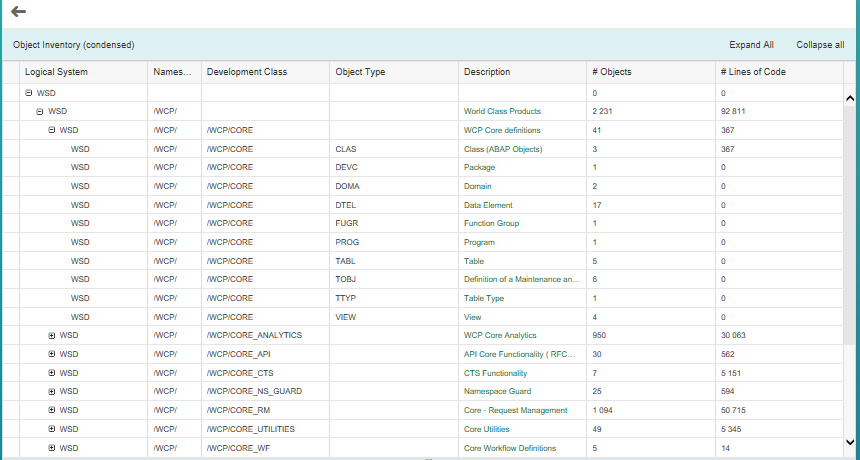 That works fine too. Now starts the Problem. The selectRow is not the problem anymore -  because with this row I get the field KEY and fire the ajax event of course when the server side method is executed I need to know which system it was (clicked  Tile which is actually a guid. Without the guid I cannot do anything – but on this page already all data  were read but it is gone when I go to oObject – popup screen. When I go back from the pop-up everything is gone.Page on1: file table MT_TILE	     Press event for Page 2.That event will read a large amount of Data and aggregates it to the PageTwo -as you can see – very fast and very slick.var context = this.getContextByIndex(this.getSelectedIndex());var value = modeloTree.getProperty("KEY", context);getOnlineoTable1(value);So the question is should I do a lot of hidden pages where I bind a global structure read and fire the next event ? Is that the way to go – but the IT_data would not be resolved because I loose ? As I said before is the get/set Cache an appropriate way.I hope I do not confuse you too much.